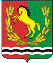 АДМИНИСТРАЦИЯ МУНИЦИПАЛЬНОГО ОБРАЗОВАНИЯ КРАСНОГОРСКИЙ  СЕЛЬСОВЕТ  АСЕКЕЕВСКОГО  РАЙОНА  ОРЕНБУРГСКОЙ  ОБЛАСТИ П О С Т А Н О В Л Е Н И Е01.04.2020                               п. Красногорский                                       №21-пО внесении изменений в постановление от 23.12.2019 №55-п «Об утверждении Административного регламентапредоставления муниципальной услуги«Постановка на учет граждан в качестве нуждающихся в жилых помещениях, предоставляемых по договорам социального найма»           В соответствии с Законом Оренбургской области от 24.12.2019 №2034/542-VI-OЗ, согласно ст.12 Жилищного кодекса РФ , постановляю:       1.Внести в постановление от 23.12.2019 №55-п  «Об утверждении Административного регламента предоставления муниципальной услуги«Постановка на учет граждан в качестве нуждающихся в жилых помещениях, предоставляемых по договорам социального найма» следующие изменения  :        1.1.Исключить подпункты 5 и 6 из пункта 14.        2. Настоящее постановление вступает в силу после  обнародования.Глава сельсовета                                                                             К.Р.Латфулин